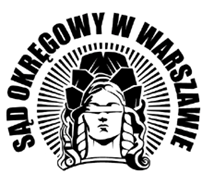 Klauzula informacyjnadla osób korzystających z pokoi gościnnychw Sądzie Okręgowym w Warszawie Administratorem Pani/Pana danych osobowych przetwarzanych w Sądzie Okręgowym 
w Warszawie jest Dyrektor Sądu Okręgowego w Warszawie, z siedzibą w Warszawie, 
al. „Solidarności” 127; 00-898 Warszawa.Administrator informuje, że:Kontakt z Inspektorem Ochrony Danych (IOD), z którym może się Pani/Pan kontaktować 
w sprawach związanych z przetwarzaniem danych osobowych oraz realizacją praw, o których mowa w punkcie 7, realizowany jest za pośrednictwem adresu e-mail: iod@warszawa.so.gov.pl oraz telefonicznie: (22) 440-31-50.Pani/Pana dane przetwarzane są w celu realizacji usługi zakwaterowania w pokojach gościnnych oraz rozliczenia za usługę – zgodnie z art. 6 ust 1 lit. b, c Rozporządzenia Parlamentu Europejskiego i Rady (UE) 2016/679 z dnia 27 kwietnia 2016 r. w sprawie ochrony osób fizycznych w związku 
z przetwarzaniem danych osobowych i w sprawie swobodnego przepływu takich danych oraz uchylenia dyrektywy 95/46/WE (ogólne rozporządzenie o ochronie danych) – dalej RODO. Podanie danych, o których mowa w Regulaminie określającym zasady korzystania z pokoi gościnnych, jest warunkiem niezbędnych do skorzystania z usługi zakwaterowania. Pani/Pana dane są przetwarzane jedynie przez upoważnionych pracowników Sądu Okręgowego 
w Warszawie.Odbiorcami Pani/Pana danych osobowych mogą być jedynie osoby i podmioty uprawnione przepisami prawa oraz podmioty przetwarzające dane w celu świadczenia usług na zlecenie Administratora.Pani/Pana dane przetwarzane będą przez okres korzystania z pokoi gościnnych, rozliczenia usługi, a także przez okres dochodzenia praw lub roszczeń. Po tym okresie dane będę przetwarzane zgodnie z obowiązującymi przepisami archiwalnymi Sądu Okręgowego w Warszawie.Przysługuje Pani/Panu, na zasadach określonych w RODO i przepisach prawa krajowego, prawo do żądania dostępu do swoich danych osobowych, ich sprostowania, usunięcia lub ograniczenia przetwarzania.Przysługuje Pani/Panu prawo wniesienia skargi do Prezesa Urzędu Ochrony Danych Osobowych, gdy uzna Pani/Pan, iż przetwarzanie Pani/Pana danych osobowych narusza przepisy RODO.Realizacja praw, o których mowa w punkcie 7 możliwa jest za pośrednictwem IOD lub składając wniosek na adres dyrektor@warszawa.so.gov.pl. Pani/Pana dane osobowe nie będą przetwarzane w celach związanych z automatycznym podejmowaniem decyzji, w tym w oparciu o profilowanie.Pani/Pana dane nie będą przekazywane do państw trzecich, ani do organizacji międzynarodowych. 